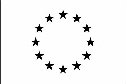 VALERIA MATTALONIRUOLO ATTUALE
RicercatriceInformazioni personali: valeria.mattaloni@uniud.itIstruzione e formazioneDottorato, Diploma del Corso di perfezionamento postuniversitario in filologia e letteratura latina medievale (IX ciclo), presso la Società Internazionale per lo Studio del Medioevo Latino (S.I.S.M.E.L.) e la Fondazione Ezio Franceschini (F.E.F.), Firenze (equipollente al dottorato); discussione: 04/04/2014. Tesi: “Il Libellus responsionum: studio della tradizione manoscritta” (tutor: prof.ssa L. Castaldi);Dottorato, Scienze dell’antichità (XXII ciclo), presso l’Università degli Studi di Udine, Udine, discussione: 16/06/2010. Tesi: “Passio sanctorum Felicis et Fortunati e Passio sanctorum Cantianorum” (tutors: dott.ssa E. Colombi, prof.ssa L. Castaldi);Laurea: Lettere, Indirizzo classico, Percorso Filologico Letterario (Laurea Ante Riforma), Università degli Studi di Udine, 17/02/2005 (110 e lode/110). Tesi: “Passio sanctorum Felicis et Fortunati: edizione critica e commento” (Letteratura cristiana antica, relatore dott.ssa E. Colombi, correlatore prof. P. Chiesa).Abilitazione Scientifica Nazionale19/10/2018 - 19/10/2027: Abilitazione Scientifica Nazionale per le funzioni di professore universitario di II Fascia, Settore Concorsuale 10/E1 (Filologie e letterature medio-latina e romanze), SSD L-FIL-LET/08, Letteratura latina medievale e umanistica;14/04/2021 - 14/04/2030: Abilitazione Scientifica Nazionale per le funzioni di professore universitario di II Fascia, Settore Concorsuale 11/A4 (Scienze del libro e del documento e Scienze storico religiose), SSD M-STO/07, Storia del cristianesimo e delle chiese;07/05/2021 - 07/05/2030: Abilitazione Scientifica Nazionale per le funzioni di professore universitario di II Fascia, Settore Concorsuale 10/D3 (Lingua e letteratura latina), SSD L-FIL-LET/04, Lingua e letteratura latina.	Rif.: art. 16, comma 1, Legge 240/10 e art. 5, DL 29 ottobre 2019, n. 126.Specifiche esperienze professionali caratterizzate da attività di ricerca01/10/2019 – 30/09/2021: assegno di ricerca “I testi anonimi nel Medioevo latino”, S.I.S.M.E.L. (referente: prof. Paolo Chiesa);01/09/2018 – 31/08/2019: assegno di ricerca “Il catalogo degli scrittori latini del Medioevo. Gli scrittori dell’alto Medioevo latino” (SSD: L-FIL-LET/08), Università degli Studi di Cassino e del Lazio Meridionale, Dipartimento di Scienze Umane, Sociali e della Salute (referente: prof. Francesco Santi);01/02/2017 – 31/01/2018: assegno di ricerca “Giovenale e la sua fortuna nel Medioevo latino. Autori, testi e manoscritti”, Università degli Studi di Cassino e del Lazio Meridionale, Dipartimento di Scienze Umane, Sociali e della Salute (referente: prof. Francesco Santi; PRIN 2012);01/01/2016 – 31/12/2016: assegno di ricerca “Medioevo latino. Autori, testi e manoscritti della cultura del Medioevo latino”, Università degli Studi di Foggia, Dipartimento di Studi Umanistici, Lettere, Beni culturali, Scienze della Formazione (referente: prof. Vito Sivo; PRIN 2012);01/09/2014 – 31/10/2014: prestazione strumentale occasionale “Collazione di due manoscritti per lavoro di edizione critica della Vita Gregorii I papae di Giovanni Immonide”, Università degli Studi di Udine, Dipartimento di Studi Umanistici (responsabile scientifico: prof.ssa Lucia Castaldi).Attività di insegnamento e/o connesse alla didatticaa.a. 2022-2023: insegnamento come titolare del corso di Storia e trasmissione dei testi (SSD L-FIL-LET/08), 40 ore di carico didattico nel II semestre dell’a.a. 2022-2023 presso il DIUM, Università degli Studi di Udine, e insegnamento come titolare del corso di Filologia umanistica (SSD L-FIL-LET/08), 40 ore di carico didattico nel II semestre dell’a.a. 2022-2023 presso il DIUM;a.a. 2021-2022: insegnamento come titolare del corso di Storia e trasmissione dei testi (SSD L-FIL-LET/08), 40 ore di carico didattico nel II semestre dell’a.a. 2021-2022 presso il DIUM, Università degli Studi di Udine, e insegnamento di Laboratorio di latino, 20 ore di carico didattico nel II semestre dell’a.a. 2021-2022 presso il DIUM;06/04/2022: lezione per i dottorandi del Corso di perfezionamento postuniversitario in filologia e letteratura latina medievale, S.I.S.M.E.L.-F.E.F., Firenze (“Beda (ri)legge Gregorio Magno? Le fonti gregoriane nella Historia ecclesiastica gentis Anglorum”);01/10/2020: lezione per i corsisti del “XXIV Corso Internazionale di Formazione Bibliografica. Medioevo latino. Metodologie e tecniche bibliografiche”, S.I.S.M.E.L., Firenze (“«Te.Tra. Mediaeval Latin Texts and Their Transmission»: finalità, storia e sviluppi di un progetto filologico”);31/01/2019: lezione per i dottorandi del Corso di perfezionamento postuniversitario in filologia e letteratura latina medievale, S.I.S.M.E.L.-F.E.F., Firenze (“Il Rescriptum ad Augustinum di Gregorio Magno: tradizione manoscritta e problemi metodologici”);29/09/2015: lezione per i corsisti del “XIX Corso Internazionale di Formazione Bibliografica. Medioevo latino. Metodologie e tecniche bibliografiche”, S.I.S.M.E.L., Firenze (“Libellus responsionum: la ricostruzione di una tradizione manoscritta tra pluriredazionalità e contaminazione”);04/2013: docenza per il progetto UNESCO 2 “Certamen de Historia Longobardorum”, Liceo Classico del Convitto Nazionale Paolo Diacono, Cividale del Fr. (UD);29/11/2012 – 25/09/2013: membro della commissione straordinaria d’esame di profitto per l’insegnamento “Letteratura latina medioevale e umanistica”, Università degli Studi di Udine e Università degli Studi di Trieste (titolare dell’insegnamento: prof.ssa Lucia Castaldi);13/10/2010 – : cultore della materia s.s.d. L-FIL-LET/08, Università degli Studi di Udine (titolare dell’insegnamento: prof.ssa Lucia Castaldi).Partecipazione a gruppi di ricercadal 21/12/2021: partecipazione al progetto FISR_2019_03352 “OPA. Opere perdute e opere anonime nella tradizione latina dalla tarda antichità alla prima età moderna (sec. III-XV)”, presso l’Università degli Studi di Udine, in qualità di RtdA; referente: Lucia Castaldi;22/03/2010 – 22/09/2012: partecipazione al progetto PRIN 2008 “Tradizione e trasmissione di opere mediolatine: testi esegetici e testi agiografici”, Università degli Studi di Udine, coordinatore nazionale Paolo Chiesa, responsabile dell’Unità di Ricerca dell’Università di Udine Lucia Castaldi;22/03/2010 – 22/09/2012: partecipazione al progetto F.I.R.B. 2008 “La trasmissione testuale dei Padri latini tra mondo classico e medievale”, Università degli studi di Udine, coordinatore nazionale Emanuela Colombi. Partecipazione a comitati editoriali01/02/2017- : membro della redazione centrale del repertorio C.A.L.M.A. (Compendium Auctorum Latinorum Medii Aevi), SISMEL – Edizioni del Galluzzo, Firenze; 01/10/2017- : membro della segreteria di redazione della rivista Hagiographica. Rivista di agiografia e biografia della Società Internazionale per lo Studio del Medio Evo Latino, Firenze.20/09/2010 - : collaborazione con la redazione MEL (Medioevo Latino), S.I.S.M.E.L., Firenze.Curatele2017 - : curatela nella collana “Te.Tra.” (La trasmissione dei testi latini del Medioevo / Mediaeval Latin Texts and their Transmission), con Lucia Castaldi, pubblicata dalla SISMEL - Edizioni del Galluzzo, Firenze.2018 - : curatela nella collana “Te.Tra. Studies”, con Lucia Castaldi, pubblicata dalla SISMEL - Edizioni del Galluzzo, Firenze.Responsabilità di studi e ricerche (pubblico e privato)19/09/2022: contratto di edizione in materia di diritto d’autore, S.I.S.M.E.L., con riferimento all’opera “C.A.L.M.A. (Compendium Auctorum Latinorum Medii Aevi)”;04/01/2021: contratti di edizione in materia di diritto d’autore, S.I.S.M.E.L. e F.E.F., Firenze, con riferimento all’opera “Te.Tra. La trasmissione dei testi latini del Medioevo / Mediaeval latin Texts and their Transmission” e “C.A.L.M.A. (Compendium Auctorum Latinorum Medii Aevi)”; 02/01/2020: contratti di edizione in materia di diritto d’autore, S.I.S.M.E.L. e F.E.F., Firenze, con riferimento all’opera “Te.Tra. La trasmissione dei testi latini del Medioevo / Mediaeval latin Texts and their Transmission”; 02/09/2019: contratto di edizione in materia di diritto d’autore, S.I.S.M.E.L., con riferimento all’opera “C.A.L.M.A. (Compendium Auctorum Latinorum Medii Aevi)”;02/01/2019: contratti di edizione in materia di diritto d’autore, S.I.S.M.E.L. e F.E.F., Firenze, con riferimento all’opera “Te.Tra. La trasmissione dei testi latini del Medioevo / Mediaeval latin Texts and their Transmission”. 22/06/2018 – 02/07/2018: contratto di lavoro autonomo occasionale, Università degli studi di Trento, con riferimento all’opera “Allestimento indici del volume ‘Le agiografie dei martiri Sisinnio, Martirio e Alessandro e di Romedio eremita della Val di Non’, a cura di A. Degl’Innocenti – P. Gatti – C. Giacomozzi, di prossima pubblicazione da parte della casa ed. SISMEL – Edizioni del Galluzzo (Firenze)”, referente: prof.ssa Antonella Degl’Innocenti;02/01/2018: contratto di edizione in materia di diritto d’autore, S.I.S.M.E.L., Firenze, con riferimento all’opera “C.A.L.M.A. (Compendium Auctorum Latinorum Medii Aevi)”;02/01/2018: contratti di edizione in materia di diritto d’autore, S.I.S.M.E.L. e F.E.F., Firenze, con riferimento all’opera “Te.Tra. La trasmissione dei testi latini del Medioevo / Mediaeval latin Texts and their Transmission”; 30/10/2017: contratti di edizione in materia di diritto d’autore, S.I.S.M.E.L. e F.E.F., con riferimento all’opera “Te.Tra. La trasmissione dei testi latini del Medioevo / Mediaeval latin Texts and their Transmission”; 01/09/2017: contratto di edizione in materia di diritto d’autore, S.I.S.M.E.L., con riferimento all’opera “C.A.L.M.A. (Compendium Auctorum Latinorum Medii Aevi)”; 02/01/2017: contratto di edizione in materia di diritto d’autore, S.I.S.M.E.L., Firenze, con riferimento all’opera “MEL. Medioevo latino. Bollettino bibliografico della cultura europea da Boezio a Erasmo (sec. VI-XV)”;07/04/2015: contratto di edizione in materia di diritto d’autore, S.I.S.M.E.L., Firenze, con riferimento all’edizione critica Rescriptum Gregorii (seu Libellus responsionum);15/10/2014: contratto di edizione in materia di diritto d’autore, Edizione Nazionale dei Testi Mediolatini d’Italia, Firenze, con riferimento all’edizione critica Rescriptum Gregorii (seu Libellus responsionum);08/10/2013: contratto di prestazione occasionale “Le passioni dei martiri aquileiesi e istriani. Parte II”, Istituto Pio Paschini per la Storia della Chiesa in Friuli;04/2013: contratto di prestazione d’opera occasionale, progetto UNESCO 2 “Certamen de Historia Longobardorum”, Liceo Classico Paolo Diacono di Cividale del Fr. (UD);02/05/2005 – 31/10/2005: contratto di lavoro a progetto “I santi del patriarcato”, Istituto Pio Paschini per la Storia della Chiesa in Friuli.Premi e riconoscimenti24/07/2020: assegnazione del premio Leonardo da Vinci, edizione 2020 (Azione 3: Medaglia), da parte del Ministero dell’Istruzione, dell’Università e della Ricerca, per le cure della Conferenza dei Rettori delle Università Italiane, per la pubblicazione: Gregorius Magnus Rescriptum beati Gregorii ad Augustinum episcopum quem Saxoniam in praedicatione direxerat (seu Libellus responsionum) Firenze 2017.07/02/2020: assegnazione del premio “Prix Raymond et Yvonne Lantier”, Académie des Inscriptions et Belles-Lettres di Francia, per la pubblicazione: Gregorius Magnus Rescriptum beati Gregorii ad Augustinum episcopum quem Saxoniam in praedicatione direxerat (seu Libellus responsionum) Firenze 2017 (comunicazione in data 13/02/2020).Affiliazione ad accademie di riconosciuto prestigio nel settore28/04/2015 - : socio corrispondente dell’Istituto Pio Paschini;12/04/2014 - : socio SISMEL.Altre attività didattiche e lavorative07/01/14 - 13/06/14: insegnamento, Liceo classico e scientifico (classe A051), Cividale del Friuli (Udine); 22/11/13 - 30/11/13: insegnamento, Liceo scientifico (classe A051), Udine;15/10/07 - 13/01/08: insegnamento, Liceo classico (classe A052), Cividale del Friuli (Udine)2005: borsa di lavoro “Catalogazione del fondo Leicht-Mor” (100 ore), Comune di Cividale del Friuli.Altre esperienze:22/03/2023: Corso di formazione online “Come massimizzare l’impatto di una proposta collaborativa in Horizon Europe”, tenuto dal dott. Alessio Livio Spera e organizzato da APRE, Agenzia per la Promozione della Ricerca Europea;17/01/2023: Corso di formazione online “Progettare in Horizon Europe: Focus II Pilastro e WP 2023-2024”, tenuto dalla dott.ssa Serena Borgna e organizzato da Friuli Innovazione in collaborazione con APRE, nell’ambito delle attività del Comitato regionale APRE FVG;09/2001 – 07/2002: Borsa di studio Socrates/Erasmus, Bristol University (UK), Department of Classics.CompetenzeCompetenze linguistiche – Lingue anticheLatino, comprensione ottimaGreco, comprensione molto buonaCompetenze linguistiche – Lingue moderneItaliano, lingua madreInglese, livello B2Tedesco, livello B1Spagnolo, basicoFrancese, basicoPartecipazione a convegni 22/09/2022: Weeping From the Exile: Ermoldus Nigellus and the Nostalgia for the Court, in “Medialatinitas IX: Nostalgia in/and the Middle Ages”, Charles University, Prague, Faculty of Arts;20-21/12/2021: Sogni, apparizioni, visioni, profezie: alcuni esempi di prolepsis nell’agiografia latina medievale, in Prolepsis’ Fifth International Conference “Prolepsis: Predicting, Anticipating, Foretelling from Antiquity to the Renaissance”, Università degli Studi di Bari “Aldo Moro”, Bari;31/01/2020: Un commento pseudogregoriano ai salmi penitenziali, attribuibile a Eriberto di Reggio, in “Critica del testo e critica letteraria. Giornata di studio in ricordo di Claudio Leonardi a dieci anni dalla morte”, S.I.S.M.E.L., Firenze; 27/01/2020: Between Emendation and Error: The Use of Sources in Medieval Latin Texts and Philologist’s Choices, in “Probleme mittelalterlicher Überlieferung und Textkritik: Europäische Philologien im Vergleich„, Università Ca’ Foscari di Venezia, Dipartimento di Linguistica e Studi culturali comparativi, e Alexander von Humboldt Stiftung, Venezia;14/06/2019: Massimo da Torino e le agiografie dei santi Canziani: un esempio di intersezione di materiali, in “I padri nel Medioevo latino. Omeliari, passionari e loro intersezioni. Convegno di studi in ricordo di Manlio Simonetti”, S.I.S.M.E.L. e Fondazione Cassa di Risparmio di Firenze, Firenze;08/02/2018: «Tabula» per sbaglio: il caso di una «tabula capitulorum» nella tradizione del «Rescriptum ad Augustinum episcopum» di Gregorio Magno, in “Seminari di ricerca Te.Tra. Diagnostica testuale. Le tabulae capitulorum: Problematiche, anomalie di trasmissione e trasformazioni (1)”, S.I.S.M.E.L. e F.E.F., Firenze;18/09/2017: The Tradition of the «Rescriptum Gregorii ad Augustinum»: Interpolations, Contaminations and Connections with Canonical «Collectiones», «Paenitentialia» and the «Historia ecclesiastica gentis Anglorum», in “Medialatinitas 2017, 8th International Medieval Latin Congress: Mittellatein vernetzt/ Medieval Latin networks!”, Universität Wien, Philologisch-Kulturwissenschaftliche Fakultät, Institut für Klassische Philologie, Mittel- und Neulatein, Wien;11/01/2016: Multiple versions of Gregory the Great’s «Libellus responsionum»: the reconstruction of a manuscript tradition, in “Mittellateinisches Kolloquium für den internationalen Nachwuchs: Fünf Länder - eine Mediävistik”, Friedrich-Alexander-Universität e FAU Erlangen-Nürnberg, Institut für Alte Sprachen, Mittellatein und Neulatein, Erlangen;04/04/2013: «...hornum repperiens, in eam faretram suspendit...». Eredità del passato e fiducia nel futuro in Paolo Diacono, Progetto Unesco 2 “Certamen de Historia Longobardorum”, Liceo Classico Paolo Diacono, Cividale del Friuli (Udine).La sottoscritta dichiara che tutti i fatti e gli stati indicati sono da ritenersi dichiarati ai sensi e per gli effetti degli articoli 46 e 47 del DPR 445/2000.La sottoscritta dichiara di essere a conoscenza delle sanzioni penali cui incorre in caso di dichiarazione mendace o contenente dati non più rispondenti a verità, come previsto dall’art.76 del D.P.R. 28.12.2000, n. 445.La sottoscritta dichiara di essere a conoscenza dell’art. 75 del D.P.R. 28.12.2000, n. 445 relativo alla decadenza dai benefici eventualmente conseguenti al provvedimento emanato qualora l’Amministrazione, a seguito di controllo, riscontri la non veridicità del contenuto della suddetta dichiarazione.La sottoscritta autorizza il trattamento dei propri dati personali ai sensi dell’art. 13 D. Lgs. 30 giugno 2003 n°196 – “Codice in materia di protezione dei dati personali” e dell’art. 13 GDPR 679/16 – “Regolamento europeo sulla protezione dei dati personali”.Udine, 19 maggio 2023